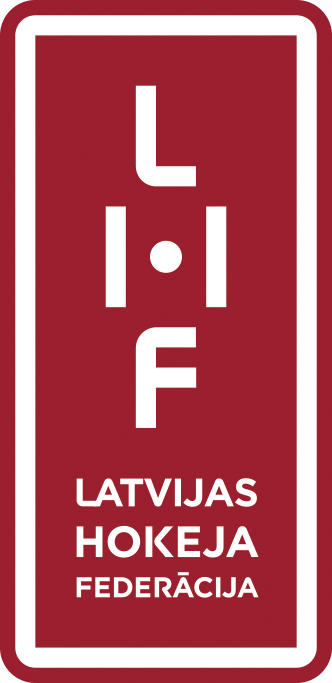 2020. gada Latvijas bērnu un jaunatnes čempionāts hokejāGrupa U-_____Skatīt piezīmes otrā pusē: Jā/NēPĒCSPĒLES  METIENIDISCIPLINĀRAIS ZIŅOJUMSPIEZĪMES    Datums:                     Vieta:                                                             Sākums:                       Beigas:                         Skat.             Spēles  Nr.     Datums:                     Vieta:                                                             Sākums:                       Beigas:                         Skat.             Spēles  Nr.     Datums:                     Vieta:                                                             Sākums:                       Beigas:                         Skat.             Spēles  Nr.     Datums:                     Vieta:                                                             Sākums:                       Beigas:                         Skat.             Spēles  Nr.     Datums:                     Vieta:                                                             Sākums:                       Beigas:                         Skat.             Spēles  Nr.     Datums:                     Vieta:                                                             Sākums:                       Beigas:                         Skat.             Spēles  Nr.     Datums:                     Vieta:                                                             Sākums:                       Beigas:                         Skat.             Spēles  Nr.     Datums:                     Vieta:                                                             Sākums:                       Beigas:                         Skat.             Spēles  Nr.     Datums:                     Vieta:                                                             Sākums:                       Beigas:                         Skat.             Spēles  Nr.     Datums:                     Vieta:                                                             Sākums:                       Beigas:                         Skat.             Spēles  Nr.     Datums:                     Vieta:                                                             Sākums:                       Beigas:                         Skat.             Spēles  Nr.     Datums:                     Vieta:                                                             Sākums:                       Beigas:                         Skat.             Spēles  Nr.     Datums:                     Vieta:                                                             Sākums:                       Beigas:                         Skat.             Spēles  Nr.     Datums:                     Vieta:                                                             Sākums:                       Beigas:                         Skat.             Spēles  Nr.     Datums:                     Vieta:                                                             Sākums:                       Beigas:                         Skat.             Spēles  Nr.     Datums:                     Vieta:                                                             Sākums:                       Beigas:                         Skat.             Spēles  Nr.     Datums:                     Vieta:                                                             Sākums:                       Beigas:                         Skat.             Spēles  Nr.     Datums:                     Vieta:                                                             Sākums:                       Beigas:                         Skat.             Spēles  Nr.     Datums:                     Vieta:                                                             Sākums:                       Beigas:                         Skat.             Spēles  Nr.     Datums:                     Vieta:                                                             Sākums:                       Beigas:                         Skat.             Spēles  Nr.     Datums:                     Vieta:                                                             Sākums:                       Beigas:                         Skat.             Spēles  Nr.     Datums:                     Vieta:                                                             Sākums:                       Beigas:                         Skat.             Spēles  Nr.     Datums:                     Vieta:                                                             Sākums:                       Beigas:                         Skat.             Spēles  Nr.     Datums:                     Vieta:                                                             Sākums:                       Beigas:                         Skat.             Spēles  Nr.     Datums:                     Vieta:                                                             Sākums:                       Beigas:                         Skat.             Spēles  Nr.     Datums:                     Vieta:                                                             Sākums:                       Beigas:                         Skat.             Spēles  Nr.     Datums:                     Vieta:                                                             Sākums:                       Beigas:                         Skat.             Spēles  Nr.     Datums:                     Vieta:                                                             Sākums:                       Beigas:                         Skat.             Spēles  Nr.     Datums:                     Vieta:                                                             Sākums:                       Beigas:                         Skat.             Spēles  Nr.     Datums:                     Vieta:                                                             Sākums:                       Beigas:                         Skat.             Spēles  Nr.     A  komanda               A  komanda               A  komanda               A  komanda               A  komanda               A  komanda               A  komanda               A  komanda               A  komanda               A  komanda           VārtiVārtiVārtiVārtiVārtiVārtiVārtiVārtiVārtiVārtiVārtiVārtiSodiSodiSodiSodiSodiSodiSodiSodiSodiSodi                      Uzvārds,  Vārds                      Uzvārds,  Vārds                      Uzvārds,  Vārds                      Uzvārds,  Vārds                      Uzvārds,  Vārds                      Uzvārds,  VārdsN       Nr.Poz.Poz.J/N     V     VLaiksLaiks VG VG P P       P       P       PSit.LaiksLaiksLaiksLaiks  № Min.PārkāpumsPārkāpumsSLBL::::::::::::::::::::::::::::::::::::::::::::::::::::::::::::::::::::::::::::::::::::::::::::::::::::::::::::::::::::::::::::::::::::::::::::::::::::::::::::::::::::::::::::::::::::::::   Treneris:                                                                                    Treneris:                                                                                       Paraksts:   Treneris:                                                                                    Treneris:                                                                                       Paraksts:   Treneris:                                                                                    Treneris:                                                                                       Paraksts:   Treneris:                                                                                    Treneris:                                                                                       Paraksts:   Treneris:                                                                                    Treneris:                                                                                       Paraksts:   Treneris:                                                                                    Treneris:                                                                                       Paraksts:   Treneris:                                                                                    Treneris:                                                                                       Paraksts:   Treneris:                                                                                    Treneris:                                                                                       Paraksts:   Treneris:                                                                                    Treneris:                                                                                       Paraksts:   Treneris:                                                                                    Treneris:                                                                                       Paraksts:   Treneris:                                                                                    Treneris:                                                                                       Paraksts:   Treneris:                                                                                    Treneris:                                                                                       Paraksts:   Treneris:                                                                                    Treneris:                                                                                       Paraksts:   Treneris:                                                                                    Treneris:                                                                                       Paraksts:   Treneris:                                                                                    Treneris:                                                                                       Paraksts:   Treneris:                                                                                    Treneris:                                                                                       Paraksts:   Treneris:                                                                                    Treneris:                                                                                       Paraksts:   Treneris:                                                                                    Treneris:                                                                                       Paraksts:   Treneris:                                                                                    Treneris:                                                                                       Paraksts:   Treneris:                                                                                    Treneris:                                                                                       Paraksts:   Treneris:                                                                                    Treneris:                                                                                       Paraksts:   Treneris:                                                                                    Treneris:                                                                                       Paraksts:   Treneris:                                                                                    Treneris:                                                                                       Paraksts:   Treneris:                                                                                    Treneris:                                                                                       Paraksts:   Treneris:                                                                                    Treneris:                                                                                       Paraksts:   Treneris:                                                                                    Treneris:                                                                                       Paraksts:   Treneris:                                                                                    Treneris:                                                                                       Paraksts:   Treneris:                                                                                    Treneris:                                                                                       Paraksts:   Treneris:                                                                                    Treneris:                                                                                       Paraksts:   Treneris:                                                                                    Treneris:                                                                                       Paraksts:   Treneris:                                                                                    Treneris:                                                                                       Paraksts:   Treneris:                                                                                    Treneris:                                                                                       Paraksts: B  komanda B  komanda B  komanda B  komanda B  komanda B  komanda B  komanda B  komanda B  komanda B  komandaVārtiVārtiVārtiVārtiVārtiVārtiVārtiVārtiVārtiVārtiVārtiVārtiVārti                                                       Sodi                                                       Sodi                                                       Sodi                                                       Sodi                                                       Sodi                                                       Sodi                                                       Sodi                                                       Sodi                                                       Sodi                 Uzvārds,  Vārds                 Uzvārds,  Vārds                 Uzvārds,  Vārds                 Uzvārds,  Vārds                 Uzvārds,  Vārds                 Uzvārds,  Vārds        Nr.  Poz.  Poz.  J/N    V    VLaiksLaiks  VG  VGPP             P                     P                     P          SS    Sit.  SS    Sit.LaiksLaiksLaiks  №  Min.PārkāpumsPārkāpumsSLBL:::::::::::::::::::::::::::::::::::::::::::::::::::::::::::::::::::::::::::::::::::::::::::::::::::::::::::::::::::::::::::::::::::::::::::::::::::::::::::::::::      Treneris:                                                                                 Treneris:                                                                                       Paraksts:      Treneris:                                                                                 Treneris:                                                                                       Paraksts:      Treneris:                                                                                 Treneris:                                                                                       Paraksts:      Treneris:                                                                                 Treneris:                                                                                       Paraksts:      Treneris:                                                                                 Treneris:                                                                                       Paraksts:      Treneris:                                                                                 Treneris:                                                                                       Paraksts:      Treneris:                                                                                 Treneris:                                                                                       Paraksts:      Treneris:                                                                                 Treneris:                                                                                       Paraksts:      Treneris:                                                                                 Treneris:                                                                                       Paraksts:      Treneris:                                                                                 Treneris:                                                                                       Paraksts:      Treneris:                                                                                 Treneris:                                                                                       Paraksts:      Treneris:                                                                                 Treneris:                                                                                       Paraksts:      Treneris:                                                                                 Treneris:                                                                                       Paraksts:      Treneris:                                                                                 Treneris:                                                                                       Paraksts:      Treneris:                                                                                 Treneris:                                                                                       Paraksts:      Treneris:                                                                                 Treneris:                                                                                       Paraksts:      Treneris:                                                                                 Treneris:                                                                                       Paraksts:      Treneris:                                                                                 Treneris:                                                                                       Paraksts:      Treneris:                                                                                 Treneris:                                                                                       Paraksts:      Treneris:                                                                                 Treneris:                                                                                       Paraksts:      Treneris:                                                                                 Treneris:                                                                                       Paraksts:      Treneris:                                                                                 Treneris:                                                                                       Paraksts:      Treneris:                                                                                 Treneris:                                                                                       Paraksts:      Treneris:                                                                                 Treneris:                                                                                       Paraksts:      Treneris:                                                                                 Treneris:                                                                                       Paraksts:      Treneris:                                                                                 Treneris:                                                                                       Paraksts:      Treneris:                                                                                 Treneris:                                                                                       Paraksts:      Treneris:                                                                                 Treneris:                                                                                       Paraksts:      Treneris:                                                                                 Treneris:                                                                                       Paraksts:      Treneris:                                                                                 Treneris:                                                                                       Paraksts:      Treneris:                                                                                 Treneris:                                                                                       Paraksts:      Treneris:                                                                                 Treneris:                                                                                       Paraksts:VĀRTSARGU  SPĒLEVĀRTSARGU  SPĒLEVĀRTSARGU  SPĒLEVĀRTSARGU  SPĒLE30 sek/pārtr30 sek/pārtrPER. REZ.PER. REZ.PER. REZ.PER. REZ.PER. REZ.   1.   1.    2.    2.    3.    3.   PL   PL   PLPSMPSMPSMPSMREZ.Tiesneši:Tiesneši:Tiesneši:Tiesneši:Uzvārds,  VārdsUzvārds,  VārdsUzvārds,  VārdsLAIKSAABA:VĀRTIVĀRTIAAALĪNIJTIESN.LĪNIJTIESN.LĪNIJTIESN.LĪNIJTIESN.:A:VĀRTIVĀRTIBBBLĪNIJTIESN.LĪNIJTIESN.LĪNIJTIESN.LĪNIJTIESN.:B:SODISODIAAA:B:SODISODIBBB:TiesnešiTiesnešiTiesnešiTiesnešiUzvārds, VārdsUzvārds, VārdsUzvārds, VārdsUzvārds, VārdsUzvārds, VārdsUzvārds, VārdsUzvārds, VārdsUzvārds, VārdsUzvārds, VārdsUzvārds, VārdsUzvārds, VārdsParaksts:Paraksts:Paraksts:Paraksts:Paraksts:Paraksts:Laika tiesnesisLaika tiesnesisLaika tiesnesisLaika tiesnesis:GALV.TIESN.GALV.TIESN.GALV.TIESN.GALV.TIESN.InformatorsInformatorsInformatorsInformators:GALV.TIESN.GALV.TIESN.GALV.TIESN.GALV.TIESN.:SEKRETĀRSSEKRETĀRSSEKRETĀRSSEKRETĀRSAVBVABA-BAVBVABA-BAVBVABA-BAVBVABA-BAVBVABA-BAVBVABA-BAVBVABA-BAVBVABA-B